P O D A N I Eo przyjęcie do pierwszej klasy szkoły wchodzącej w skład Zespołu Szkół Technicznych im. Noblistów Polskich w Trzciance w roku szkolnym  2021/2022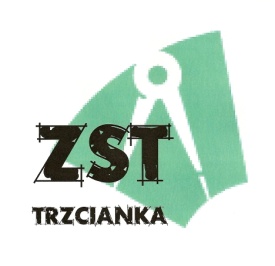                                                              Do Dyrektora Zespołu Szkół Technicznych 
                                                  im. Noblistów Polskich w Trzciance                                                   ul.27-go Stycznia 100, 64-980 Trzcianka, 
                   tel. (67) 216 24 68   Zwracam się z prośbą o przyjęcie mnie do pierwszej klasy w roku szkolnym 2021/22  zaznaczonej poniżej szkoły funkcjonującej w Zespole Szkół Technicznych im. Noblistów Polskich w Trzciance:*w odpowiednim polu (polach) zaznaczyć krzyżykiem Dane o kandydacie:Dane o kandydacie:Dane o kandydacie:Dane o kandydacie:Dane o kandydacie:Dane o kandydacie:Dane o kandydacie:1.Imię (imiona) i nazwisko: ImięImięNazwiskoNazwiskoNazwisko2.Data i miejsce urodzenia:DataDataMiejsceMiejsceMiejsce3.Adres zamieszkania:4.Ukończona szkoła:5.Języki obce w szkole podstawowej:PierwszyPierwszyPierwszyDrugiDrugi6.Telefony kontaktowe:OjciecMatkaMatkaMatkaKandydatwyrażam zgodę na umieszczenie moich danych osobowych na druku podania
i przetwarzanie ich na potrzeby rekrutacji do ZST (ust. z 10 maja2018 r. o ochronie danych osobowych Dz.U z 2018r. poz. 1000)Podpis Miejscowość i data:                             dnia                  2021r.Zespół Szkół Technicznych w T-ce jest szkołą pierwszego wyboruTAK  □NIE □L.p.Typ szkołyZawód/profilWybór*Wybór*Wybór*UwagiL.p.Typ szkołyZawód/profilpierwszydrugitrzeciUwagi1.TechnikumTechnik pojazdów samochodowych□□□2.TechnikumTechnik informatyk□□□3.TechnikumTechnik budownictwa□□□4.TechnikumTechnik elektronik□□□5.TechnikumTechnik geodeta□□□6.TechnikumTechnik architektury krajobrazu□□□7.TechnikumTechnik spedytor□□□8.Branżowa szkoła I-go stopniaMechanik pojazdów samochodowych□□□9.Branżowa szkoła I-go stopniaŚlusarz□□□10.Branżowa szkoła I-go stopniaMonter zabudowy i robót wykończeniowych w budownictwie□□□Wypełnia komisja rekrutacyjna ZSTWypełnia komisja rekrutacyjna ZSTWypełnia komisja rekrutacyjna ZSTWypełnia komisja rekrutacyjna ZSTL.p.Do niniejszego podania dołączono:Uwagi1.świadectwo ukończenia szkoły podstawowej (po jego otrzymaniu)□2.wynik egzaminu ósmoklasisty (po jego otrzymaniu)□3.2 zdjęcia legitymacyjne podpisane na odwrocie□4.karta zdrowia ucznia (wraz z kartą szczepień)□5.zaświadczenie lekarskie stwierdzające przydatność do wykonywania wybranego zawodu (skierowanie na badania wydaje sekretariat ZST)□6.podanie o internat (dla chętnych)□W przypadku gdy kandydat nie dokonał 
pierwszego wyboru do szkoły w ZST  
wskazanie szkoły pierwszego wyboru